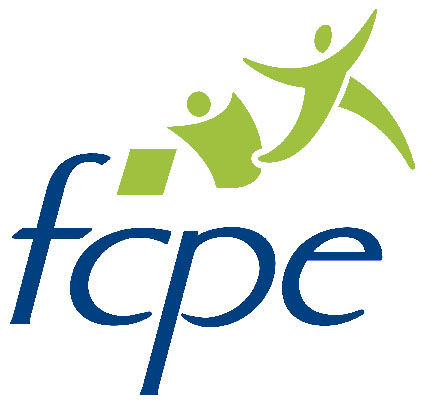 Coordonnées des parents déléguées :Conseil en VisioConférence, en présence de : Mme la Principale Adjointe, Mme Antonin, de Mr Becanne, CPE adjoint référent, et de :En préambule, Mme Antonin rappelle à tous les professeurs la consigne du Ministère : appliquer un coefficient 0 sur les notes du bulletin du 3ème Trimestre, obtenues pendant la période de confinement. Sur les livrets du Baccalauréat, seront reportées les moyenne T1 + T2, arrondies à l’entier supérieur.En LV1 : la note reportée sera pour 50% la note de Compréhension Orale + 50% la moyenne du contrôle continu (incluant la Compréhension Écrite)En EPS : on prendra les moyennes du contrôle continu des 2 premières activités de leurs menus (de 3 activités),  obtenues aux 1er et 2nd Trimestres.Les appréciations des professeurs sur les livrets & les bulletins sont revues lors de ce conseil.Le Livret est transmis au jury du bac (extérieur au Lycée St Sernin), les commentaires sont bienveillants, et revus si nécessaire pour favoriser l’appréciation de l’élève par le jury du Baccalauréat. Ces commentaires prennent en compte l’engagement de l’élève toute l’année (pendant le confinement, mais également dans les associations du lycée, en tant que délégué, ou s’il a participé (ou a été inscrit) à des activités particulières telles que le Concours Général), ainsi que l’avis de l’équipe pédagogique.Pour l’instant, 94% des élèves du lycée sont admis (idem que l’an dernier), avant examen des dossiers par le jury.Les Parents auront accès au livret sur Pronote à partir du 10 Juin, et via une application spécifique => les codes d’accès seront envoyés dans la semaine.Pour les 4 élèves devant potentiellement aller au rattrapage (moyennes actuelles entre 8 et 10), les enseignants ont échangé, lors du conseil, pour analyser les meilleures matières à conseiller à l’élève. Les professeurs principaux contacteront les élèves pour les aider à préparer ce rattrapage, préparation qui aura lieu dans les jours qui viennent, soit en visioconférence soit dans l’enceinte du lycée.St Sernin sera un site de rattrapage pour les L, les élèves de S & SES iront dans d’autres lycées de Toulouse intra-muros. Ils devront aller récupérer dans le lycée où ils seront convoqués pour le rattrapage leurs fiches de rattrapage, sur laquelle ils indiqueront les matières qu’ils sélectionnent pour ce rattrapage.Mme Antonin demande aux élèves de ramener leurs manuels scolaires au plus vite, pour les élèves qui sont admis au Bac.Ce ne sera cependant pas une occasion de faire revenir tous élèves de la classe en même temps pour une phase d’au-revoir, la priorité du lycée étant donnée à la préparation du rattrapage et aux élèves d’UP2A.Il  n’y aura pas de fête des Terminales Commentaires des Parents Délégués:La majorité des professeurs a été très présente, à travers des cours par visio. Certains autres ont seulement envoyé des exercices et leurs corrigés, ce qui a découragé certains élèves (en maths par exemple). Et certains ont été totalement absents (Anglais OIB par exemple). Certains enseignants ont gardé leurs cours aux horaires de l’emploi du temps, ce qui a permis de garder une certaine « normalité ». Malheureusement, tous ne l’ont pas fait. En cette période trouble, beaucoup d’élèves avaient besoin de soutien moral et de sentir la présence appuyée de leurs professeurs.Les contacts individuels avec MM Alibeu et Tournon, en particulier dans la phase de validation de ParcourSup ou de réception des résultats, ont été très appréciés : merci pour votre présence et votre soutien.Mr Alibeu remercie les parents, ses collègues, mais aussi les élèves qui se sont accrochés pendant toute la période.Certains parents dont les enfants sont dans plusieurs établissements ont observé des différences quant au suivi des élèves par les enseignants, ces différences entre établissements et entre professeurs sont immenses. Les parents ayant répondu indiquent que, dans l’ensemble, leur enfant a pu suivre les cours. Cependant, la motivation a été difficile à maintenir sur la durée, et l’assiduité est globalement en baisse depuis mai. Les professeurs confirment avoir observé ce relâchement ces dernières semaines.Certains parents indiquent que des difficultés techniques ont pu être rencontrées (problèmes de connexion) mais la principale difficulté rencontrée a été la perte de motivation et des difficultés de concentration.Les parents demandent des clarifications quant au calcul des notes du Baccalauréat. On entend parler  d’arrondi à la note entière supérieure, de bonification liée à l’investissement pendant le confinement (même si les notes du confinement ne comptent pas) : pouvez-vous donner les règles précises ?Mme Antonin en a donné l’explication en préambulePour les élèves en OIB, comment se calcule la moyenne du contrôle continu qui va remplacer les épreuves du bac ? Pouvez-vous confirmer qu’il n’y aura effectivement pas d’oral (est-il remplacé par les vidéos envoyées par les élèves ?) ?Mr Pujol confirme qu’il n’y aura pas d’oral. Il indique également que les vidéos qui ont été faites par les élèves auront un coefficient 0. Les notes du Baccalauréat seront les notes de l’année, sur le même principe que pour les autres matières.Concernant ParcourSup, plusieurs élèves ont eu directement l’acceptation de leur premier choix, même si ceux-ci ne sont pas priorisés dans l’outil : c’est une bonne nouvelle.On note malheureusement, pour les élèves OIB, que s’ils ont été directement admis ou en liste d’attente pour les filières utilisant la compétence bilingue (ex : double licence de Droit Européen), dans les autres établissements cette formation n’a pas été valorisée, voire les a desservis (1 seule note d’Histoire-Géo au 2nd Trimestre = celle du Bac Blanc, les élèves ayant eu une mauvaise note à ce devoir ont été pénalisés dans les algorithmes).Un groupe de parents d’OIB souhaite lancer une action forte auprès du Ministère afin que l’outil ParcourSup reconnaisse mieux ces formations. Nous souhaiterions l’étendre au niveau national, le problème n’étant pas lié au lycée mais à l’outil. Le lycée et la section OIB peuvent-ils nous soutenir et nous aider dans cette démarche, pour que, les années à venir, l’investissement des élèves et des enseignants de ces sections soit correctement reconnu et valorisé ?Mr Pujol est en lien avec les inspecteurs français et espagnol: il leur a déjà indiqué que la section n’est pas assez reconnue. Il adhère donc à la démarche et soutient les parents.Mme Antonin indique que Mme Pointet a déjà fait beaucoup pour faire connaitre la section OIB auprès des établissements, en particulier Fermat, Ozenne. Mme Antonin lui en parlera et nous fera part de la position du lycée. Plutôt qu’analyser les notes données par St Sernin, elle recommande plutôt de voir comment l’OIB est pris en compte dans les IEP, puisque chaque année les résultats sont très bizarres dans ce réseau.Commentaire des Elèves Délégués (Elie LAFLORENCIE & Salomé NUNEZ) :Les élèves n’ont pas de retours particuliers de la part des élèves.Manque de motivation sur la fin de la période de confinement.OIB : bcp d’élèves déçus par leurs résultats ParcourSupMme Antonin : surtout pour les IEP : beaucoup demandés par les SES, mais il y a un gros problème dans leur recrutement, d’où le grand nombre de déçus.Revue individuelle des résultats des Elèves sur le 1er trimestre:18 élèves reçoivent du conseil des félicitations, 5 des compliments et 1 des encouragements. Vos délégués Laurence Escudé & Chloé Cortes Esthel Cantaranoesthel.cantarano@gmail.comChloé CORTESchloe.cortes@gmail.comLaurence Escudélaurence.escude@wanadoo.frNomMatière/FonctionGroupe ?Présent ?Commentaires MM ALIBEU & TOURNON Professeurs PrincipauxTous (36 élèves)OUIALIBEU MAXIMESES - ACCOMPAGNEMT. PERSO., ENS. MORAL & CIVIQUE, SC. ECONO.& SOCIALESTous OUITrès satisfaisait, les élèves étaient présents pendant le confinement (32-33 élèves par séance) : merci à eux de s’être accrochés jusqu’au boutTOURNON PHILIPPEMATHEMATIQUESTousOUIIEHL BIRGITALLEMAND LV1, LITT. ALLEMANDEABIBACOui5 élèves ALBAREDE VALERIEANGLAISLV1SANGLA KARINEANGLAISOIBOuiPACAUD VERONIQUEARTS PLASTIQUE FAC, ARTS PLASTIQUESOptionBARBIER GENEVIEVEED.PHYSIQUE & SPORT.DAVELOOSE YONNELED.PHYSIQUE & SPORT.GODIGNON ANNEED.PHYSIQUE & SPORT.MURAT VALERIE Rpl par DUTREY CORENTINED.PHYSIQUE & SPORT.PIAU AMANDINEED.PHYSIQUE & SPORT.MORET MARLENEESPAGNOLLV2 / non OIBOui22 élèves. ALZOLA LIVIAHIST/GEO OIB, ESPAGNOL LV1, HISTOIRE-GEOGRAPHIEOIBOuiALZIEU HELENEHIST/GEO OIB, HISTOIRE-GEOGRAPHIEOIBOuiRETY CATHERINEHISTOIRE DES ARTS FAC, HISTOIRE DES ARTSOptionGRILLON STEPHANIEHISTOIRE DES ARTS FAC, HISTOIRE DES ARTS, THEATREOptionCHEVROLLIER CYRILLEHISTOIRE-GEOGRAPHIEnon OIB & non ABIBACOUI22 élèves.WILD GREGORHISTOIRE-GEOGRAPHIEABIBACOui5 élèves.MORLIGHEM J-LOUISLCA GRECOptionPUJOL MARIOLITT. ESPAGNOL, ESPAGNOL LV1, LITT. ESPAGNOLOIBOuiLAFUMA PASCALEMATHEMATIQUES, MATH SPESpécialitéOuiHENRY PIERREMIRESOptionBORREL PAULINEMUSIQUE FACOptionGIOVANINI LAURENTPHILOSOPHIETousOUIDUMAS ANNE-MARIESC.SOC. & POLITIQUESSpécialité